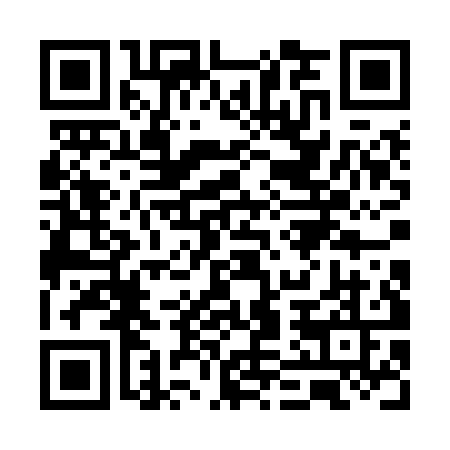 Ramadan times for Grass Valley, AustraliaMon 11 Mar 2024 - Wed 10 Apr 2024High Latitude Method: NonePrayer Calculation Method: Muslim World LeagueAsar Calculation Method: ShafiPrayer times provided by https://www.salahtimes.comDateDayFajrSuhurSunriseDhuhrAsrIftarMaghribIsha11Mon4:484:486:1012:233:546:356:357:5212Tue4:494:496:1112:223:536:346:347:5113Wed4:494:496:1112:223:536:336:337:5014Thu4:504:506:1212:223:526:316:317:4815Fri4:514:516:1312:223:516:306:307:4716Sat4:524:526:1312:213:506:296:297:4617Sun4:534:536:1412:213:506:286:287:4418Mon4:534:536:1512:213:496:266:267:4319Tue4:544:546:1612:213:486:256:257:4220Wed4:554:556:1612:203:476:246:247:4021Thu4:564:566:1712:203:476:226:227:3922Fri4:564:566:1812:203:466:216:217:3823Sat4:574:576:1812:193:456:206:207:3624Sun4:584:586:1912:193:446:196:197:3525Mon4:594:596:2012:193:446:176:177:3426Tue4:594:596:2012:183:436:166:167:3227Wed5:005:006:2112:183:426:156:157:3128Thu5:015:016:2212:183:416:146:147:3029Fri5:015:016:2212:183:406:126:127:2830Sat5:025:026:2312:173:396:116:117:2731Sun5:035:036:2412:173:396:106:107:261Mon5:035:036:2412:173:386:096:097:252Tue5:045:046:2512:163:376:076:077:233Wed5:055:056:2512:163:366:066:067:224Thu5:055:056:2612:163:356:056:057:215Fri5:065:066:2712:153:346:046:047:206Sat5:075:076:2712:153:336:026:027:197Sun5:075:076:2812:153:336:016:017:178Mon5:085:086:2912:153:326:006:007:169Tue5:095:096:2912:143:315:595:597:1510Wed5:095:096:3012:143:305:585:587:14